Policy for the 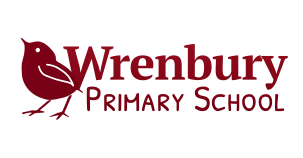 promotion of British ValuesRationale:The DfE have reinforced the need “to create and enforce a clear and rigorous expectation on all schools to promote the fundamental British values of democracy, the rule of law, individual liberty and mutual respect and tolerance of those with different faiths and beliefs,” (27 Nov 2014) as part of improving the spiritual, moral, social and cultural development of pupils.At Wrenbury Primary School, 'We all matter' . Our School Code epitomises this: Listen; Respond; Respect; Be kind; Remember...we all matter.  Positive values are explicitly taught through Personal, Social, Health Education lessons (PSHE) and Religious Education (RE). We teach British Values through planning and delivering a broad and balanced curriculum and ensure that all children, regardless of age, gender, ability, culture, race, language, religion or sexual identity, are treated equally.Aim:Our aim, at Wrenbury, is to prepare our children to take their place in society with confidence, responsibility, awareness and understanding of our diverse and changing world. The promotion of British Values plays a necessary role in supporting this aim and the Prevent Strategy (2011).DemocracyFreedom of speech is a key principle of democracy. At Wrenbury, we:Formulate and agree a set of ‘class rules’ at the beginning of each school year.Children have opportunities for their voices to be heard.Elect class representatives to our School Parliament. Ask children to support the interviewing process for new staff.Discuss democracy within assemblies.Study where democracy first began and what it looked like through our learning   journey focus on Ancient Greece and how it is different to other forms of government.The Rule of Law:Laws are important; they provide a moral framework within which to live and learn.At Wrenbury, we promote the rule of law by:Having a clear behaviour policy, which is consistently applied across the school.Providing opportunities for children to reflect on behaviours during curriculum timeEncouraging visits from external agencies and authorities to talk to the children in school such as the Police and Fire Service Developing links with our Police Community Support Officer through lunch time drop insAddressing issues of law during whole-school assemblies as and when appropriate.Giving considerable time to individual pupils who require additional opportunities to understand the importance of following rules.Acknowledgement of good behaviour as well as good academic work through our house points and awards systems.Individual Liberty:Individual liberty suggests the free exercise of rights generally seen as outside Government control. At Wrenbury, we promote individual liberty by:Pupils actively being encouraged to make choices at our school, knowing that they are learning within a safe and supportive environment.Pupils being encouraged to know, understand and exercise their rights and personal freedoms and being advised how to exercise these safely, for example through our e-Safety teaching.Pupils being given important roles in school, such as School Parliament roles, play leaders, leading assemblies. Children being encouraged to understand responsibility in school in terms of behaviour and attitude to learning.Fairness is a key principle within our school.Having Home / school agreements for all pupils.Pupils being taught how to be safe and how to act safely. This is given an additional emphasis during anti-bullying week.Promoting independent learning through our curriculum with the aim of empowering and providing many opportunities for children to exercise choice.Children being offered a range of extra-curricular activities from which they can choose to participateMutual Respect:Mutual respect and kindness are key values, which permeate all aspects of school life at Wrenbury. They determine the way in which we support and care for each other, for the community and for the environment.At Wrenbury, children learn respect (and kindness) through;The promotion of positive relationships.The modelling of positive relationships by all adults working in school.Weekly Well-being Lunch clubs from all children Y1-6An extensive Personal, Social and Health Education curriculum in which children are taught that behaviour has an effect upon those around them and upon their own rights.The RE curriculum.All other aspects of the curriculum (as successfully working in groups requires respect for each other).Our Y6 led Star Award assemblies when all pupils celebrate and show respect for the efforts of others.Giving responsibility to pupils (team captains, school parliament roles, class responsibilities)The work of the school parliament.Participation in events organised to raise money for various charities eg Enterprise, Y6 stalls at Christmas FairOur involvement with Schoolsfest (Nantwich Education Partnership schools' arts and music festival)Learning to live alongside their peers on educational residential visits. Tolerance of Those of Different Faiths and Beliefs:Tolerance is achieved through enhancing pupils understanding of their place in a   culturally diverse society and by giving them opportunities to experience such diversity. Tolerance is promoted in our school through:The stated aims and values of the school.The PSHE curriculum.The RE curriculum eg: What are values? Personal values, school values/code, British Values, Christian values, other faith valuesThe Modern Foreign Languages curriculum.Our annual participation in Brine Leas School's Inter-house Language competition.The school’s Equal Opportunities policy.Whole school assemblies.Festival study and celebration Work on prejudice-based bullying during anti-bullying week.Using world events as opportunities to positively reinforce life and culture in other countries (The Olympics, etc.)A non-negotiable approach towards the expression of views contrary to our agreed view that 'We all matter'.MonitoringThe governors, working alongside the school staff, will regularly review how British Values are being promoted within the school and look for new opportunities through Learning Walks and pupil voice. Our British Values governor is Andrew Taylor.Signed __________________________ (Chair of Governors)Date:Review date: December 2017